              Kompenzační pomůcky - měsíční poplatek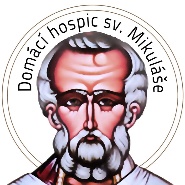 Ceník je platný od 01.07.2022                         sepsala: Bc.Klímová Lucie Polohovací lůžko + pěn. matrace          1 000,- KčAntidekubitní aktivní matrace                 300,- KčKoncentrátor kyslíku                                 700,- KčOdsávačka přenosná                                  500,- KčToaletní židle                                               200,- KčInvalidní vozík                                             500,- KčChodítko pojízdné                                       100,- KčChodítko posuvné                                       100,- KčSedátko do vany otočné                            100,- KčBerle vysoké, nízké                                       50,- Kč